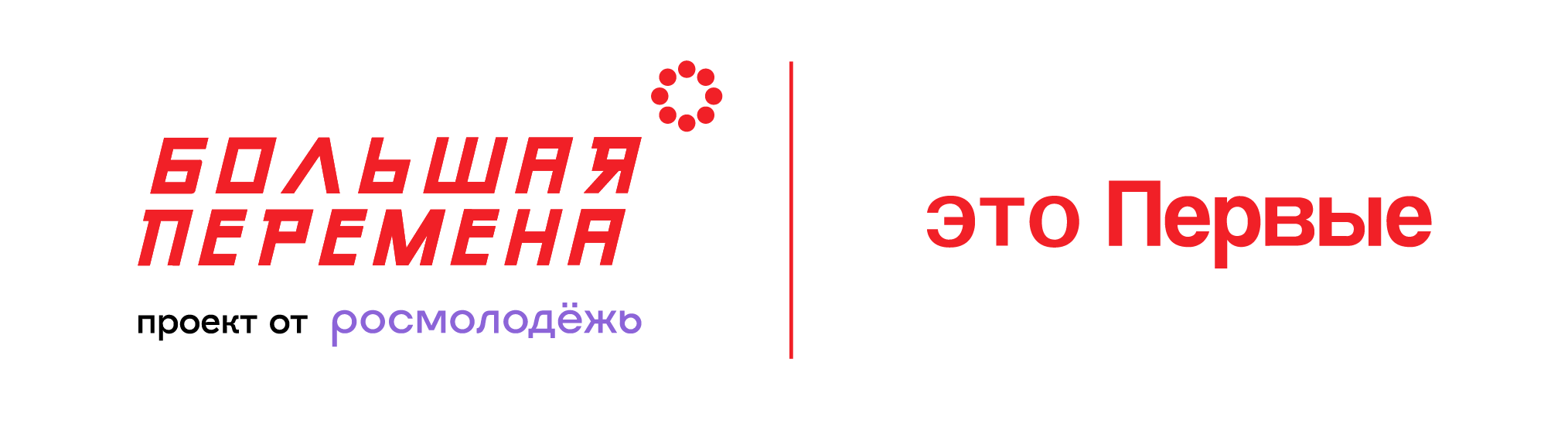 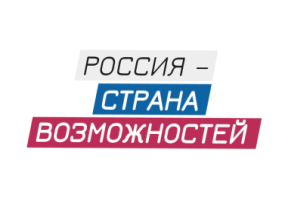 Пятый сезон Всероссийского конкурса «Большая перемена» стартовал
 для учеников 8-10 классов 12 апреля стартовал пятый (юбилейный) сезон Всероссийского конкурса «Большая перемена». Регистрация будет открыта на платформе (Вставить UTM-Метку вашего региона) до 20 мая 2024 года.Конкурс «Большая перемена» – флагманский проект Движения Первых. Его соорганизатором выступает Федеральное агентство по делам молодёжи (Росмолодёжь). Конкурс входит в линейку президентской платформы «Россия – страна возможностей». «Большая перемена» проводится при поддержке Министерства просвещения РФ и Министерства науки и высшего образования РФ.«Большая перемена» проходит с 2020 года, к конкурсу присоединилось уже более 5 миллионов участников: ученики 5-10 классов, студенты колледжей и техникумов, педагоги-наставники и старшеклассники из зарубежных стран.В конкурсе предусмотрено 12 направлений («вызовов») – от науки и технологий до искусства и творчества. В юбилейном сезоне «Большой перемены», проходящем в Год семьи, все испытания посвящены сохранению семейных ценностей и традиций.Первые этапы «Большой перемены» – дистанционные. Участники смогут пройти тестирование на тип личности, вид интеллекта, предпочитаемый способ действия 
и эрудицию. В дистанционном формате состоится также решение кейсовых заданий, которые специально для конкурса разработали партнёры – ведущие российские компании и вузы.Полуфиналы для учеников 8-10 классов пройдут в августе-сентябре 2024 года во всех федеральных округах, в них примут участие 6000 старшеклассников. Финал для них состоится в Международном детском центре «Артек», где соберутся 1500 школьников.Победители «Большой перемены» среди учеников 10 классов получат по 1 миллиону рублей на образование и дополнительные баллы к портфолио достижений при поступлении в вузы,
а призёры – по 200 тысяч рублей.Приз для победителей среди школьников 8-9 классов составит также 200 тысяч рублей, а призёры в этой возрастной категории получат по 100 тысяч рублей на образование и саморазвитие.Впервые в истории конкурса состоится командный финал для образовательных организаций, подготовивших лучших участников. На финале в Красноярске 200 команд представят свои проекты по развитию образовательной среды. По итогам всех очных финалов будут определены топ-50 школ, колледжей и учреждений допобразования, которые получат по 
2 миллиона рублей.Педагоги-наставники, подготовившие победителей и призёров конкурса среди старшеклассников, получат до 150 тысяч рублей и возможность пройти образовательную программу от партнёров «Большой перемены».Организаторы конкурса: Движение Первых, Федеральное агентство по делам молодёжи (Росмолодёжь), АНО «Россия – страна возможностей» и АНО «Большая Перемена». Генеральные партнёры проекта – ОАО «Российские железные дороги», Госкорпорация «Росатом», Сбербанк, VK, Госкорпорация «Роскосмос».КОНТАКТЫ ДЛЯ СМИ: Ксения Парненкова, 8 (968) 082-25-22Диана Джиоева, 8 (928) 858-01-59